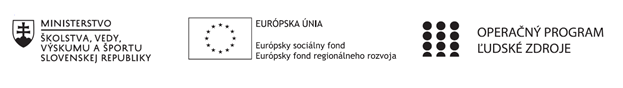 Správa o činnosti pedagogického klubu Príloha správy o činnosti pedagogického klubu                                                                                             PREZENČNÁ LISTINAMiesto konania stretnutia: ZŠ Sama CambelaDátum konania stretnutia: 09.12.2019Trvanie stretnutia: 3 hodinyZoznam účastníkov/členov pedagogického klubu:Meno prizvaných odborníkov/iných účastníkov, ktorí nie sú členmi pedagogického klubu  a podpis/y:Prioritná osVzdelávanieŠpecifický cieľ1.1.1 Zvýšiť inkluzívnosť a rovnaký prístup ku kvalitnému vzdelávaniu a zlepšiť výsledky a kompetencie detí a žiakovPrijímateľZákladná škola Sama Cambela, Školská 14, 976 13 Slovenská ĽupčaNázov projektuZvýšenie kvality vzdelávania na ZŠ Sama Cambela v Slovenskej ĽupčiKód projektu  ITMS2014+312011R070Názov pedagogického klubu 5.6.1. Pedagogický klub - prírodných vied na primárnom stupni s písomným výstupomDátum stretnutia  pedagogického klubu09.12.2019Miesto stretnutia  pedagogického klubuZŠ Sama CambelaMeno koordinátora pedagogického klubuJana KrížováOdkaz na webové sídlo zverejnenej správywww.zsslovlupca.edu.skManažérske zhrnutie:Anotácia: Stretnutie pedagogického klubu prírodných vied na 1. stupni ZŠ sa konalo s cieľom zadefinovať a vybrať najvhodnejšie experimenty pre tému: „optika“ z pohľadu efektívneho uplatnenia na primárnom stupni ZŠ, uplatnenia medzipredmetových vzťahov, ale aj z pohľadu dostupnosti potrebných pomôcok.Kľúčové slová: optika, pokusy s optikou, medzipredmetové vzťahy, primárne vzdelávanie.Hlavné body, témy stretnutia, zhrnutie priebehu stretnutia: Otvorenie, prezenčná listina,Vysvetlenie základných pojmov,Charakteristika zvuku, optiky, výber vhodných experimentov, skúsenosti s nimi, Diskusia, Záver.Zhrnutie:             Stretnutie sa konalo v priestoroch 2.A triedy v čase 13.45 – 16.45. Prítomných privítala koordinátorka klubu a oboznámila s programom. V diskusii sa vyjadrili dvaja členovia klubu s návrhmi najvhodnejších experimentov z tematiky optika, a ich návrhy boli zapracované. V závere poďakovala prítomným za podnetné nápady a stručne zhrnula priebeh stretnutia.Tematika:             Optika patrí medzi tie časti prírodovedného vzdelávania - fyziky, ktoré žiaci celkom obľubujú. Príčinou môže byť jednak skutočnosť, že s mnohými javmi sa stretávajú aj v bežnom živote, ale aj to, že mnohé z nich možno demonštrovať pomocou jednoduchých pokusov. Ide však o to, aby sa naučili tieto javy vnímať a správne ich pochopiť. K tomu môže prispieť netradičný prístup k prezentácii jednotlivých pokusov formou kúziel alebo využitie medzipredmetových vzťahov, konkrétne poznatkov z matematiky, prvouky či prírodovedy.Závery a odporúčania:Členovia pedagogického klubu sa zhodli, že vhodné uplatnenie medzipredmetových vzťahov je podnetné a potrebné k pochopeniu uceleného konceptu javu:Prírodoveda: ľudské oko, ktoré nám sprostredkúva väčšinu vnemov z okolitého sveta je zároveň optickou sústavou. Pomocou viacerých jednoduchých experimentov môžeme žiakom demonštrovať ako časti tejto optickej sústavy zabezpečujú samotné videnie. Tieto experimenty sú zaujímavé ako pre žiakov prvákov, tak aj pre starším napr. štvrtákov.  Široké možnosti experimentov z tejto oblasti je potrebné upraviť pre podmienky 1. stupňa ZŠ. Matematika: pre lepšie pochopenie a vysvetlenie niektorých javov je dobré doplniť jednoduchý experiment následným matematickým výpočtom. Vypracoval (meno, priezvisko)Jana KrížováDátum10.12.2019PodpisSchválil (meno, priezvisko)Eva ŽaloudkováDátum10.12.2019PodpisPrioritná os:VzdelávanieŠpecifický cieľ:1.1.1 Zvýšiť inkluzívnosť a rovnaký prístup ku kvalitnému vzdelávaniu a zlepšiť výsledky a kompetencie detí a žiakovPrijímateľ:Základná škola Sama Cambela, Školská 14, 976 13 Slovenská ĽupčaNázov projektu:Zvýšenie kvality vzdelávania na ZŠ Sama Cambela v Slovenskej ĽupčiKód ITMS projektu:312011R070Názov pedagogického klubu:5.6.1. Pedagogický klub - prírodných vied na primárnom stupni s písomným výstupomč.Meno a priezviskoPodpisInštitúcia1.ZŠ Sama Cambela2.ZŠ Sama Cambela3.ZŠ Sama Cambelač.Meno a priezviskoPodpisInštitúcia